                                                                                                                                      Проєкт                                                                                                                                      Ольга ПЕЧОНЧИК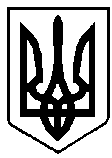 ВАРАСЬКА МІСЬКА РАДАВИКОНАВЧИЙ КОМІТЕТВАРАСЬКОЇ МІСЬКОЇ РАДИ                 	   Р І Ш Е Н Н Я                            19 серпня 2022 року            	                                     №272-ПРВ-22-7170 Відповідно до статті 14 Закону України «Про поховання та похоронну справу» від 10 липня 2003 року №1102-IV, Закону України «Про статус ветеранів війни, гарантії їх соціального захисту» від 22 жовтня 1993 року №3551-XII (зі змінами), постанови Кабінету Міністрів України від 28 жовтня 2004 року №1445 «Про затвердження Порядку проведення безоплатного поховання померлих (загиблих) осіб, які мають особливі заслуги та особливі трудові заслуги перед Батьківщиною, учасників бойових дій, постраждалих учасників Революції Гідності і осіб з інвалідністю внаслідок війни» (зі змінами), враховуючи рішення  виконавчого комітету Вараської міської ради від 23 червня 2022 № 190-РВ-22 «Про внесення змін до Програми соціальної допомоги та підтримки мешканців Вараської міської територіальної громади на 2021-2023 роки №7100-ПР-01, затвердженої рішенням Вараської міської ради від 15 грудня 2020 №37 (зі змінами)», керуючись підпунктом чотири пунктом «а» частини першої статті 34 Закону України «Про місцеве самоврядування в Україні», виконавчий комітет Вараської міської ради В И Р І Ш И В:	1. Затвердити Порядок 	відшкодування витрат на безоплатне поховання військовослужбовців, які були призвані на військову службу до Збройних сил України, інших військових формувань України і загинули (померли) під час виконання заходів із забезпечення захисту та оборони суверенітету, територіальної цілісності України, яким не встановлено статус учасника бойових дій № 7170-П-07 (додається). 	2. Контроль за виконанням цього рішення покласти на заступника міського голови з питань діяльності виконавчих органів ради відповідно до розподілу функціональних обов’язків.      Міський голова                                                             Олександр МЕНЗУЛПро затвердження Порядку відшкодування витрат на безоплатне поховання військовослужбовців, які були призвані на військову службу до Збройних сил України, інших військових формувань України і загинули (померли) під час виконання заходів із забезпечення захисту та оборони суверенітету, територіальної цілісності України, яким не встановлено статус учасника бойових дій